UNIVERSITATEA „VASILE ALECSANDRI”  DIN BACĂU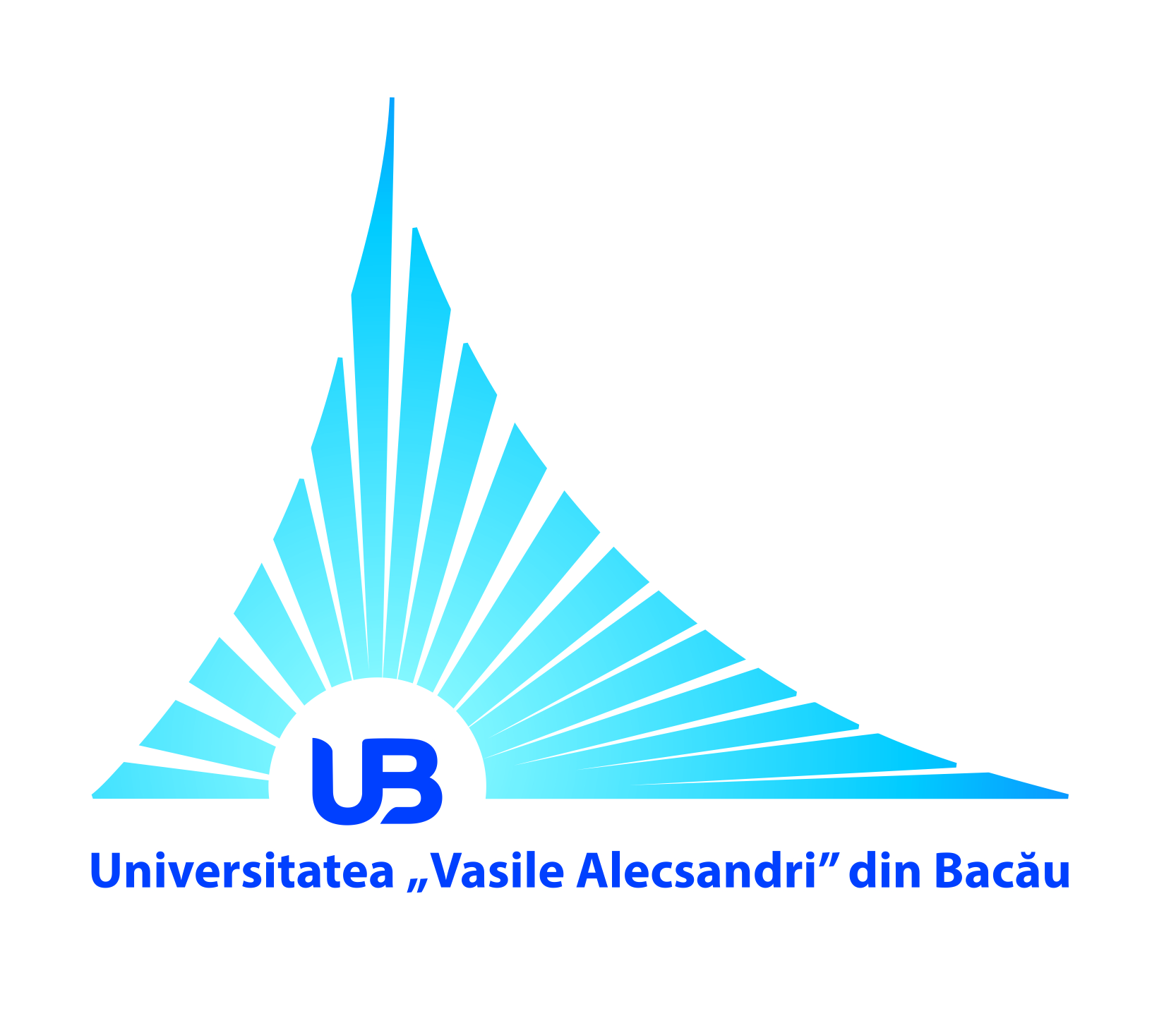 FACULTATEA DE ȘTIINȚEDEPARTAMENTUL PENTRU PREGĂTIREA PERSONALULUI DIDACTICFacultatea ................................Programul de studii.............................	             Forma de învăţământ:                                      Anul universitar ............./.........		         fără taxă   IF                        Anul de studiu ___ grupa..........		         cu taxă     IF IFR  ID  FIŞĂ DE ÎNSCRIERESe completează numai cu litere de tiparDate personaleNumele, iniţiala tatălui şi prenumele _______________________________________________________Cod numeric personal: 	|___|___|___|___|___|___|___|___|___|___|___|___|___|Carte de identitate/Pașaport: 	Seria ____ Nr. _____________ Eliberat la data de _______________De către _________________________________________Starea civilă _______________________________Cetăţenia:  ____________________          Naţionalitatea:  ________________________Religia:  ______________________Data naşterii: _____________  Localitatea: ______________ 	Judeţul __________________Adresa din timpul facultăţiiLocalitatea _____________________________________ Judeţul __________________________ Strada ________________________________________ Nr._____ Bl.______ Sc. _______ Apt. _______Telefon mobil ________________________ e-mail __________________________Informații despre programul DPPD în anul universitar ______/______ Nivelul I: 	Anul de studii: ______.  Nivelul II: 	Anul de studii; _____, Domeniul și specializarea universitară pentru nivelul I: __ __________________________________________________________________________________ Data									Semnătura UNIVERSITATEA „VASILE ALECSANDRI”  DIN BACĂUFACULTATEA DE ȘTIINȚEDEPARTAMENTUL PENTRU PREGĂTIREA PERSONALULUI DIDACTICFacultatea ................................Programul de studii.............................	             Forma de învăţământ:                                      Anul universitar ............./.........		         fără taxă   IF                        Anul de studiu ___ grupa..........		         cu taxă     IF IFR  ID  FIŞĂ DE ÎNSCRIERESe completează numai cu litere de tiparDate personaleNumele, iniţiala tatălui şi prenumele _______________________________________________________Cod numeric personal: 	|___|___|___|___|___|___|___|___|___|___|___|___|___|Carte de identitate/Pașaport: 	Seria ____ Nr. _____________ Eliberat la data de _______________De către _________________________________________Starea civilă _______________________________Cetăţenia:  ____________________          Naţionalitatea:  ________________________Religia:  ______________________Data naşterii: _____________  Localitatea: ______________ 	Judeţul __________________Adresa din timpul facultăţiiLocalitatea _____________________________________ Judeţul __________________________ Strada ________________________________________ Nr._____ Bl.______ Sc. _______ Apt. _______Telefon mobil ________________________ e-mail __________________________Informații despre programul DPPD în anul universitar ______/______ Nivelul I: 	Anul de studii: ______.  Nivelul II: 	Anul de studii; _____, Domeniul și specializarea universitară pentru nivelul I: __ __________________________________________________________________________________ Data									Semnătura 